                                                       Dwójka na szóstkę                                                                     2/2023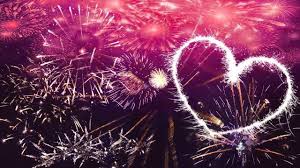 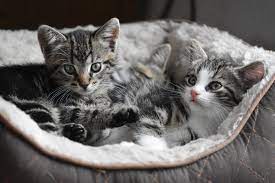 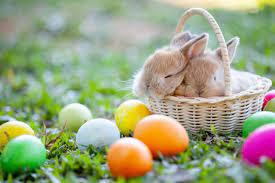 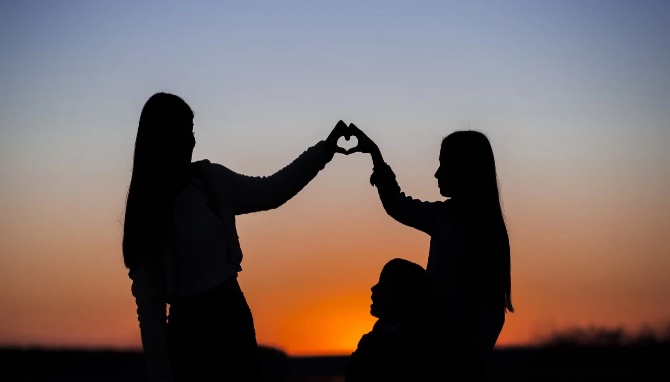 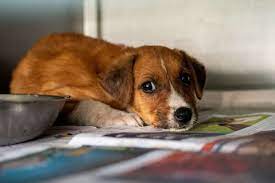 Kalendarium:01.01.-  Nowy Rok 14.01.-  Dzień osób  nieśmiałych 16.01.-  Dzień pikantnych potraw 21.01.- Dzień Babci 05.02.- Światowy dzień Nutelli 09.02.- Światowy dzień pizzy14.02.- Walentynki 17.02.- Dzień kota01.03.- Dzień piegów21.03.- Dzień wagarowicza 05.04.- Dzień bez makijażu 09.04.- Wielkanoc 10.04.- Śmigus-dyngus12.04.- Dzień chomika, czekolady  23.04.-Dzień koni04.05.- Dzień piekarza 25.05.- Dzień mleka, ręcznika 03.06.- Dzień dobrej oceny 04.06.- Dzień drukarza    09.06.- Dzień przyjaciela01.07.- Dzień psa  06.08.- Dzień musztardy 20.08.- Dzień komara27.08.- Dzień tira08.09.-Dzień dobrych wiadomości09.09.- Międzynarodowy dzień urody, testera 22.09.- Dzień bez samochodu25.10.- Dzień kundelka 25.11.- Dzień pluszowego misia 20.12.- Dzień rybyRedakcja: Marta, Matylda, Ania